Assessing 14C blanks in the small-scale analysis of n-Alkane compound-specific-radiocarbon-analysisKristina Reetz1, Ronny Friedrich2, Jago J. Birk1, 3, Wilfried Rosendahl2,4, Sabine Fiedler1 1 Johannes Gutenberg-University, Institute of Geography, Johann-Joachim-Becher Weg 21, 55128 Mainz, Germany2 Curt- Engelhorn- Center Archaeometry, D6,3, 68159 Mannheim 3 recent Georg-August-Universität Göttingen, Institute of Geography, Goldschmidtstraße. 5, 37077 Göttingen4 Reiss-Engelhorn-Museen, 68159 Mannheim 19.03.2022The R-script is based on the R-script "Bayesian Blank-Assessment for Compound-Specific Radiocarbon Analysis" written by "Andrew M. Dolman" in "20 April 2020", published in: Sun, S., Meyer,V.D., Dolman, A.M. et al.(2020). 14C Blank Assessment in Small-Scale Compound-Specific Radiocarbon Analysis of Lipid Biomarkers and Lignin Phenols. Radiocarbon, 62, 207-218. doi.org/10.1017/rdc.2019.108To run this script, you will need the following packages:library(ggplot2)library(dplyr)
library(tidyr)
library(rstan)
library(egg)Alkane dataWe first analyze the n-alkane data. Load the dataalkane <- read.csv("C:/Users/krreetz/Documents/R/nAlkane_data.csv")           #change the path
alkanePlot the data to check it loaded correctlyThis is a helper function to plot the dataPlotData <- function(data){
  p <- ggplot(data=data,
              aes(x = inv.mass, y = F14C, colour = sample)) + 
    geom_pointrange(aes(ymax = F14C + 2*F14C.err, ymin = F14C - 2*F14C.err)) +
    geom_segment(aes(xend = inv.mass + 2*inv.mass.err,
                     x = inv.mass - 2*inv.mass.err,
                     y = F14C, yend = F14C))+ 
    geom_smooth(method = "lm", se = T) + 
    theme_bw() +  
    expand_limits(x = 0)
  p
}p.alk <- PlotData(alkane) 
p.alk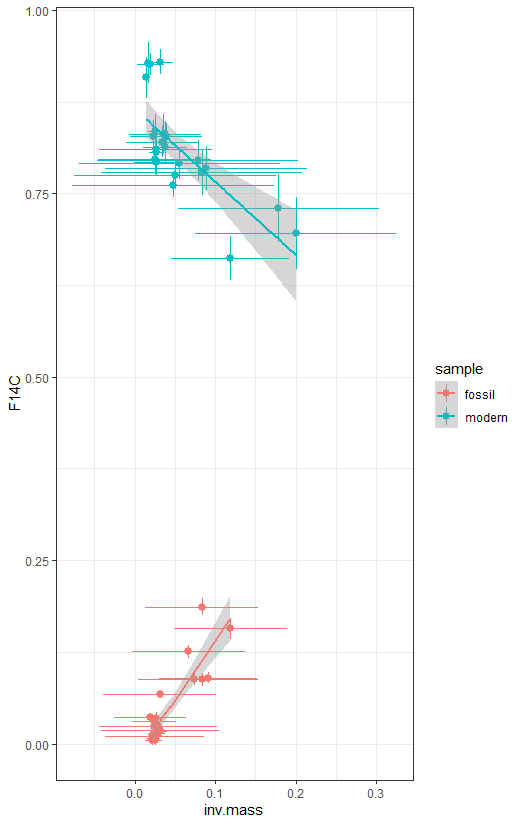 ## `geom_smooth()` using formula 'y ~ x'p.alk + facet_wrap(~sample, scales = "fixed", 0, 1)## Warning: `nrow` is missing or less than 1 and will be treated as NULL.## `geom_smooth()` using formula 'y ~ x'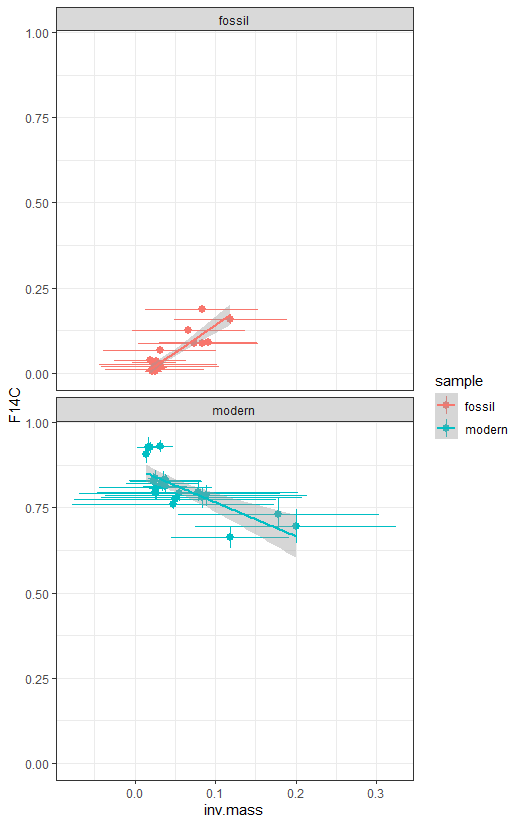 Fit Bayesian regression modelsBayesian modelling will allow an error model for both response and predictor variables. Posterior samples of regression parameters will allow for easy numerical estimation of distribution of intersection of the two regression lines.The data and parameter values for a Stan model needs to be in a named list. This is helper function to create that list from the dataframe of n-alkane data.# Function to arrange data for Stan model
GetStanData <- function(df,
                        mu_int_modern = 0, sigma_int_modern = 10,
                        mu_int_fossil = 0, sigma_int_fossil = 10){
  
  foss <- dplyr::filter(df, sample == "fossil")
  mod <- dplyr::filter(df, sample == "modern")
  
  stan.dat <- list(
    x_meas_modern = mod$inv.mass,
    x_meas_fossil = foss$inv.mass,
    
    x_err_modern = mod$inv.mass.err,
    x_err_fossil = foss$inv.mass.err,
    
    y_err_modern = mod$F14C.err,
    y_err_fossil = foss$F14C.err,
    
    y_meas_modern = mod$F14C,
    y_meas_fossil = foss$F14C,
    
    N_modern = length(mod$inv.mass),
    N_fossil = length(foss$inv.mass),
    
    mu_int_modern = mu_int_modern,
    sigma_int_modern = sigma_int_modern,
    
    mu_int_fossil = mu_int_fossil,
    sigma_int_fossil = sigma_int_fossil
  )
  return(stan.dat)
  }Here we create the list with the data and parameters for the prior distributions for the intercepts and slopes.# create the data object
stan.dat.alk <- GetStanData(alkane,
                            mu_int_modern = 0.9948, 
                            sigma_int_modern = 0.0030,
                            mu_int_fossil = 0.0001, 
                            sigma_int_fossil = 0.0001)The Stan model is defined in a separate text file.mod_code <- readLines("C:/Users/krreetz/Documents/R/blank-assessment.Stan") #change the path# Set seed so that results are replicable (same set of random numbers used)
set.seed(20180328)

# compile and fit the model
stan.fit.alk <- rstan::stan(model_code = mod_code,
                            data = stan.dat.alk, iter = 3500,
                            cores = 4, chains = 3, init = "random")Summary of the fitted model. The Rhat values should be close to 1.print(stan.fit.alk)## Inference for Stan model: 00f741f5e3c8059347dec57e5056b2ba.
## 3 chains, each with iter=3500; warmup=1750; thin=1; 
## post-warmup draws per chain=1750, total post-warmup draws=5250.
## 
##               mean se_mean    sd  2.5%   25%   50%   75%  97.5% n_eff Rhat
## x_modern[1]   0.11    0.00  0.04  0.06  0.09  0.11  0.14   0.20   804    1
## x_modern[2]   0.10    0.00  0.03  0.05  0.08  0.10  0.12   0.18   941    1
## x_modern[3]   0.11    0.00  0.03  0.07  0.09  0.11  0.13   0.17   996    1
## x_modern[4]   0.07    0.00  0.03  0.03  0.05  0.07  0.09   0.13  1557    1
## x_modern[5]   0.07    0.00  0.03  0.03  0.05  0.07  0.09   0.14  1654    1
## x_modern[6]   0.07    0.00  0.03  0.02  0.05  0.06  0.08   0.13  1622    1
## x_modern[7]   0.07    0.00  0.03  0.02  0.05  0.06  0.08   0.13  2012    1
## x_modern[8]   0.07    0.00  0.03  0.02  0.05  0.07  0.08   0.13  2317    1
## x_modern[9]   0.07    0.00  0.03  0.03  0.06  0.07  0.09   0.13  2548    1
## x_modern[10]  0.05    0.00  0.02  0.02  0.04  0.05  0.06   0.08  5021    1
## x_modern[11]  0.04    0.00  0.01  0.02  0.04  0.04  0.05   0.07  5989    1
## x_modern[12]  0.04    0.00  0.02  0.01  0.03  0.04  0.06   0.08  4586    1
## x_modern[13]  0.04    0.00  0.00  0.03  0.03  0.04  0.04   0.04  8810    1
## x_modern[14]  0.04    0.00  0.02  0.01  0.03  0.04  0.05   0.08  5680    1
## x_modern[15]  0.03    0.00  0.01  0.01  0.02  0.03  0.03   0.05  2479    1
## x_modern[16]  0.05    0.00  0.02  0.01  0.04  0.05  0.06   0.09  4700    1
## x_modern[17]  0.03    0.00  0.00  0.02  0.02  0.03  0.03   0.04  4124    1
## x_modern[18]  0.04    0.00  0.01  0.01  0.03  0.04  0.04   0.06  4538    1
## x_modern[19]  0.05    0.00  0.02  0.01  0.04  0.05  0.06   0.09  4928    1
## x_modern[20]  0.03    0.00  0.00  0.02  0.02  0.03  0.03   0.03  5494    1
## x_modern[21]  0.02    0.00  0.00  0.02  0.02  0.02  0.03   0.03  5746    1
## x_modern[22]  0.02    0.00  0.01  0.01  0.01  0.02  0.02   0.03  6275    1
## x_modern[23]  0.02    0.00  0.00  0.01  0.02  0.02  0.02   0.02  8627    1
## x_modern[24]  0.01    0.00  0.00  0.01  0.01  0.01  0.02   0.02  8910    1
## x_fossil[1]   0.15    0.00  0.02  0.11  0.14  0.15  0.16   0.19  2487    1
## x_fossil[2]   0.09    0.00  0.01  0.06  0.08  0.09  0.10   0.12  3766    1
## x_fossil[3]   0.17    0.00  0.02  0.13  0.16  0.17  0.19   0.21  2076    1
## x_fossil[4]   0.09    0.00  0.02  0.06  0.08  0.09  0.10   0.12  2810    1
## x_fossil[5]   0.09    0.00  0.02  0.06  0.08  0.09  0.10   0.12  3411    1
## x_fossil[6]   0.12    0.00  0.02  0.08  0.11  0.12  0.13   0.15  2445    1
## x_fossil[7]   0.02    0.00  0.01 -0.01  0.01  0.02  0.03   0.05  4684    1
## x_fossil[8]   0.06    0.00  0.01  0.03  0.05  0.06  0.07   0.09  3152    1
## x_fossil[9]   0.03    0.00  0.00  0.02  0.03  0.03  0.03   0.04  6780    1
## x_fossil[10]  0.02    0.00  0.01  0.00  0.02  0.03  0.03   0.05  5367    1
## x_fossil[11]  0.03    0.00  0.00  0.02  0.02  0.03  0.03   0.04  6183    1
## x_fossil[12]  0.03    0.00  0.01  0.00  0.02  0.03  0.03   0.05  4872    1
## x_fossil[13]  0.03    0.00  0.00  0.02  0.02  0.03  0.03   0.03  8089    1
## x_fossil[14]  0.03    0.00  0.00  0.02  0.03  0.03  0.03   0.04  7607    1
## x_fossil[15]  0.02    0.00  0.00  0.02  0.02  0.02  0.03   0.03  6613    1
## x_fossil[16]  0.01    0.00  0.01 -0.01  0.00  0.01  0.02   0.04  6327    1
## x_fossil[17]  0.02    0.00  0.00  0.02  0.02  0.02  0.03   0.03  6359    1
## x_fossil[18]  0.02    0.00  0.00  0.02  0.02  0.02  0.03   0.03  7163    1
## x_fossil[19]  0.02    0.00  0.01  0.01  0.02  0.02  0.03   0.04  5947    1
## x_fossil[20]  0.03    0.00  0.01  0.01  0.02  0.03  0.03   0.05  5349    1
## x_fossil[21]  0.02    0.00  0.00  0.01  0.02  0.02  0.02   0.03  7617    1
## x_fossil[22]  0.02    0.00  0.00  0.01  0.02  0.02  0.02   0.03  7566    1
## x_fossil[23]  0.02    0.00  0.00  0.01  0.02  0.02  0.02   0.03  8229    1
## x_fossil[24]  0.03    0.00  0.01  0.01  0.02  0.03  0.04   0.06  4846    1
## y_modern[1]   0.69    0.00  0.02  0.64  0.67  0.69  0.71   0.74  5720    1
## y_modern[2]   0.73    0.00  0.02  0.68  0.71  0.73  0.74   0.77  6429    1
## y_modern[3]   0.66    0.00  0.01  0.63  0.65  0.66  0.67   0.69  7101    1
## y_modern[4]   0.78    0.00  0.01  0.76  0.77  0.78  0.79   0.81  6134    1
## y_modern[5]   0.78    0.00  0.02  0.75  0.77  0.78  0.79   0.81  7095    1
## y_modern[6]   0.80    0.00  0.01  0.77  0.79  0.80  0.80   0.82  6158    1
## y_modern[7]   0.79    0.00  0.01  0.77  0.78  0.79  0.80   0.81  6502    1
## y_modern[8]   0.77    0.00  0.01  0.76  0.77  0.77  0.78   0.79  6594    1
## y_modern[9]   0.76    0.00  0.01  0.74  0.76  0.76  0.77   0.78  6654    1
## y_modern[10]  0.83    0.00  0.01  0.81  0.82  0.83  0.83   0.85  6674    1
## y_modern[11]  0.81    0.00  0.01  0.79  0.81  0.81  0.82   0.83  6742    1
## y_modern[12]  0.83    0.00  0.01  0.81  0.83  0.83  0.84   0.85  6578    1
## y_modern[13]  0.83    0.00  0.01  0.81  0.82  0.83  0.84   0.86  5877    1
## y_modern[14]  0.82    0.00  0.01  0.80  0.81  0.82  0.83   0.84  6355    1
## y_modern[15]  0.93    0.00  0.01  0.91  0.92  0.93  0.93   0.95  6951    1
## y_modern[16]  0.81    0.00  0.01  0.80  0.81  0.81  0.82   0.83  7419    1
## y_modern[17]  0.81    0.00  0.01  0.79  0.80  0.81  0.82   0.83  6196    1
## y_modern[18]  0.79    0.00  0.01  0.78  0.79  0.79  0.80   0.81  6497    1
## y_modern[19]  0.80    0.00  0.01  0.78  0.79  0.80  0.80   0.82  7906    1
## y_modern[20]  0.84    0.00  0.01  0.82  0.83  0.84  0.85   0.86  6776    1
## y_modern[21]  0.83    0.00  0.01  0.81  0.82  0.83  0.84   0.85  5775    1
## y_modern[22]  0.93    0.00  0.01  0.91  0.92  0.93  0.93   0.94  6950    1
## y_modern[23]  0.93    0.00  0.01  0.90  0.92  0.93  0.94   0.95  7019    1
## y_modern[24]  0.91    0.00  0.01  0.88  0.90  0.91  0.92   0.94  6081    1
## y_fossil[1]   0.16    0.00  0.01  0.14  0.15  0.16  0.16   0.17  5835    1
## y_fossil[2]   0.09    0.00  0.00  0.08  0.09  0.09  0.09   0.10  7499    1
## y_fossil[3]   0.18    0.00  0.01  0.17  0.18  0.18  0.19   0.20  6946    1
## y_fossil[4]   0.09    0.00  0.00  0.08  0.08  0.09  0.09   0.10  6437    1
## y_fossil[5]   0.09    0.00  0.00  0.08  0.09  0.09  0.09   0.10  7875    1
## y_fossil[6]   0.13    0.00  0.00  0.12  0.12  0.13  0.13   0.13  7564    1
## y_fossil[7]   0.02    0.00  0.00  0.01  0.02  0.02  0.02   0.02  9911    1
## y_fossil[8]   0.07    0.00  0.00  0.06  0.07  0.07  0.07   0.07  8415    1
## y_fossil[9]   0.02    0.00  0.00  0.01  0.02  0.02  0.02   0.03  7155    1
## y_fossil[10]  0.02    0.00  0.00  0.02  0.02  0.02  0.03   0.03  9085    1
## y_fossil[11]  0.01    0.00  0.00  0.01  0.01  0.01  0.02   0.02  7864    1
## y_fossil[12]  0.02    0.00  0.00  0.02  0.02  0.02  0.03   0.03 10064    1
## y_fossil[13]  0.02    0.00  0.00  0.01  0.01  0.02  0.02   0.02  8369    1
## y_fossil[14]  0.03    0.00  0.00  0.03  0.03  0.03  0.04   0.04  7697    1
## y_fossil[15]  0.01    0.00  0.00  0.00  0.00  0.01  0.01   0.01  7982    1
## y_fossil[16]  0.01    0.00  0.00  0.01  0.01  0.01  0.01   0.01  8901    1
## y_fossil[17]  0.02    0.00  0.00  0.01  0.01  0.02  0.02   0.02  9190    1
## y_fossil[18]  0.01    0.00  0.00  0.01  0.01  0.01  0.02   0.02  7373    1
## y_fossil[19]  0.02    0.00  0.00  0.02  0.02  0.02  0.03   0.03  9499    1
## y_fossil[20]  0.03    0.00  0.00  0.02  0.03  0.03  0.03   0.04  7041    1
## y_fossil[21]  0.01    0.00  0.00  0.00  0.01  0.01  0.01   0.01  8097    1
## y_fossil[22]  0.01    0.00  0.00  0.00  0.01  0.01  0.01   0.02  7280    1
## y_fossil[23]  0.01    0.00  0.00  0.00  0.00  0.01  0.01   0.01  8514    1
## y_fossil[24]  0.04    0.00  0.00  0.03  0.04  0.04  0.04   0.04  8649    1
## int_modern    0.99    0.00  0.00  0.99  0.99  0.99  1.00   1.00  8484    1
## int_fossil    0.00    0.00  0.00  0.00  0.00  0.00  0.00   0.00  5342    1
## slope_modern -3.08    0.03  0.67 -4.57 -3.51 -3.01 -2.60  -1.94   493    1
## slope_fossil  1.00    0.00  0.10  0.84  0.94  1.00  1.06   1.22  1733    1
## sigma_fossil  0.01    0.00  0.00  0.01  0.01  0.01  0.02   0.02  1420    1
## sigma_modern  0.07    0.00  0.02  0.03  0.05  0.07  0.08   0.12   602    1
## inv_m_blank   0.25    0.00  0.04  0.18  0.22  0.25  0.28   0.34   553    1
## m_blank       4.11    0.03  0.68  2.96  3.62  4.04  4.53   5.63   501    1
## F14C_blank    0.25    0.00  0.05  0.17  0.22  0.25  0.28   0.35   620    1
## lp__         92.94    0.42 10.15 73.61 86.14 92.75 99.73 113.04   596    1
## 
## Samples were drawn using NUTS(diag_e) at Fri Mar 03 13:15:19 2023.
## For each parameter, n_eff is a crude measure of effective sample size,
## and Rhat is the potential scale reduction factor on split chains (at 
## convergence, Rhat=1).The rstan package includes default methods for plotting the fitted model, e.g., histograms of the estimated parameters and traceplots to check that the chains have converged.rstan::stan_hist(stan.fit.alk,
                 pars = c("x_modern", "x_fossil", "y_modern", "y_fossil"),
                 include = FALSE)## `stat_bin()` using `bins = 30`. Pick better value with `binwidth`.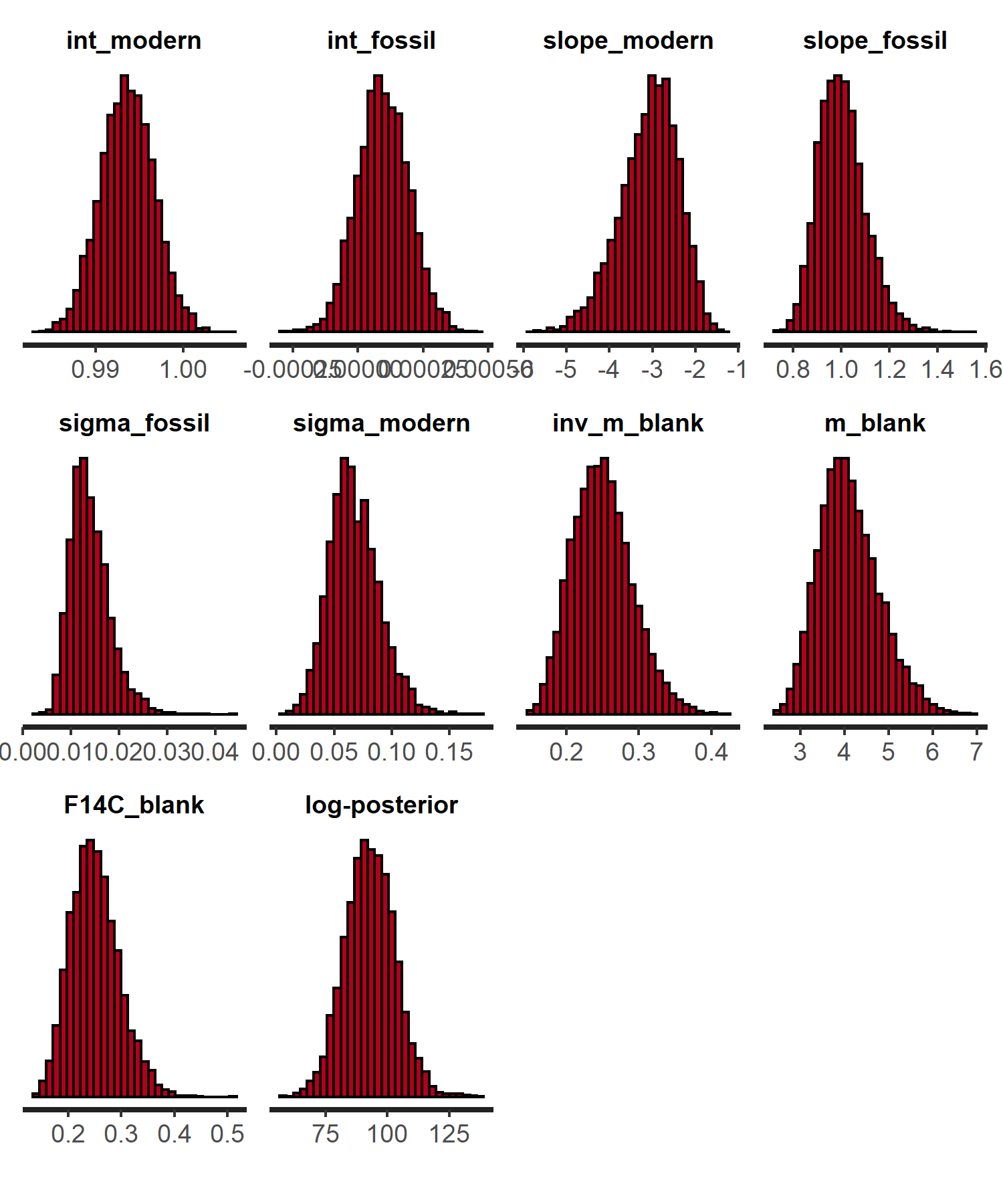 rstan::traceplot(stan.fit.alk,
                 pars = c("x_modern", "x_fossil", "y_modern", "y_fossil"),
                 include = FALSE, inc_warmup = FALSE)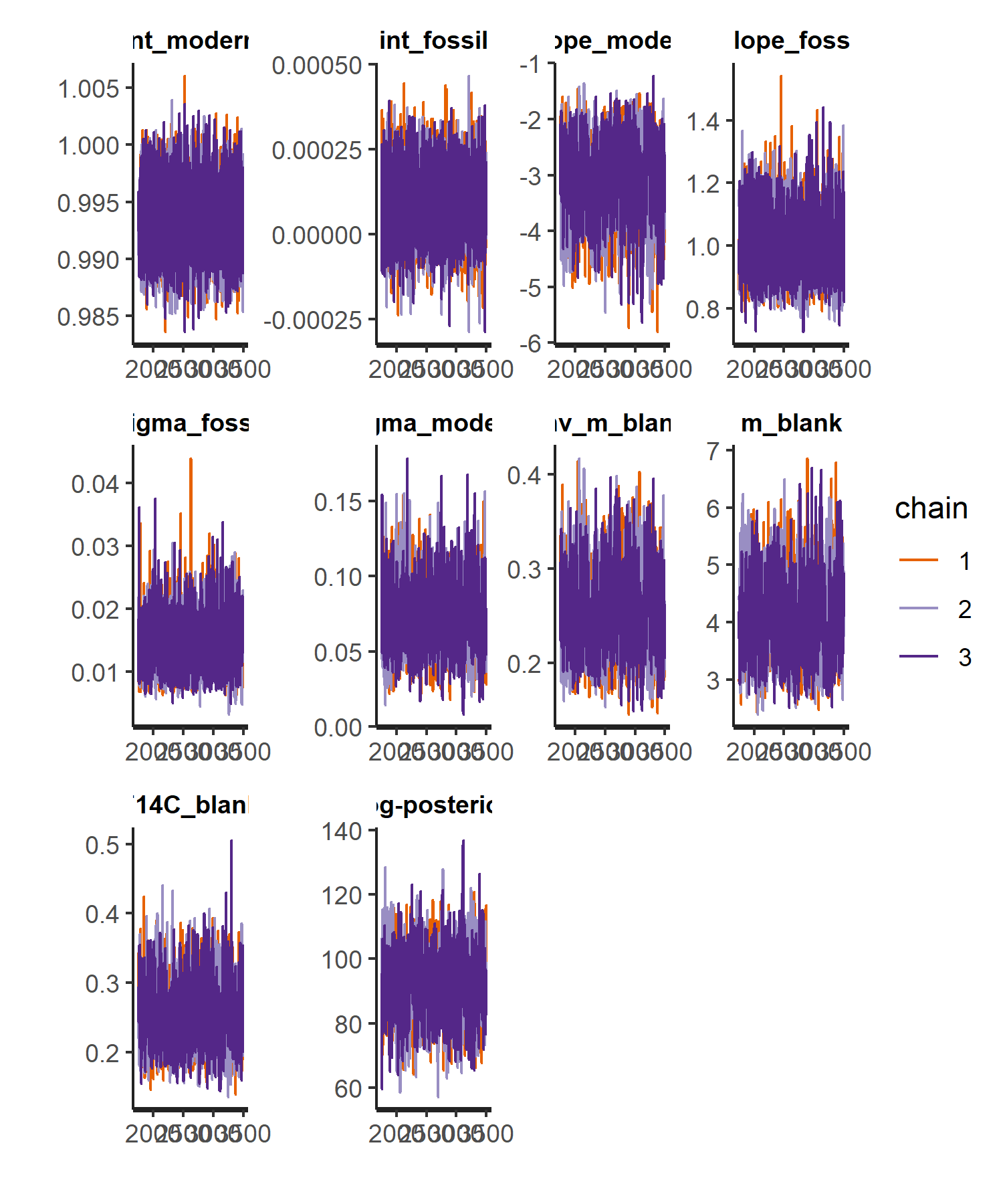 Extract posterior distributionThe output from a Bayesian model is the “posterior distribution” which consists of a matrix of parameters estimates. Each row gives a set of estimates from a single iteration of the sampler. There were 3 chains of 3500 iterations each, the first 2500 iterations of each chain are discarded as warm up. So we get 7500 iterations to work with.# Extract posterior distribution
post.dist.alk <- as_tibble(
  rstan::extract(stan.fit.alk,
                 pars = c("int_modern", "int_fossil",
                          "slope_modern", "slope_fossil",
                          "inv_m_blank", "m_blank", "F14C_blank")))

post.dist.alk## # A tibble: 5,250 x 7
##    int_modern  int_fossil slope_modern slope_fossil inv_m_blank m_blank
##         <dbl>       <dbl>        <dbl>        <dbl>       <dbl>   <dbl>
##  1      0.991  0.000172          -2.67        0.893       0.278    3.60
##  2      0.993  0.000280          -3.63        0.940       0.217    4.60
##  3      0.988  0.000144          -2.72        1.04        0.262    3.81
##  4      0.995  0.0000607         -2.70        1.20        0.255    3.92
##  5      0.998  0.00000421        -2.85        0.953       0.262    3.81
##  6      0.991 -0.0000708         -3.51        1.08        0.216    4.63
##  7      1.00   0.000164          -2.83        1.06        0.257    3.89
##  8      0.998  0.0000608         -3.28        0.965       0.235    4.26
##  9      0.996  0.000129          -1.96        1.11        0.324    3.08
## 10      0.993  0.00000296        -3.17        0.984       0.239    4.18
## # ... with 5,240 more rows, and 1 more variable: F14C_blank <dbl>Plot the estimated slopes as a visual check of the model. Plotting all 20000 estimates is too many so we plot a subsample.These functions recreate figures 1 from Reetz et al. PlotPosteriorSlopes <- function(data, posterior){
 
  # Use 2x the median value of the intersection as the axis limits
  max.x <- 2 * median(posterior$inv_m_blank)
  max.y <- 2 * median(posterior$F14C_blank)
  
  p <- ggplot(data = data,
              aes(x = inv.mass, y = F14C, colour = sample)) +
    geom_abline(data = posterior,
                aes(intercept = int_fossil, slope = slope_fossil, 
                    colour = "Fossil standard"), alpha = 0.2) +
    geom_abline(data = posterior,
                aes(intercept = int_modern, slope = slope_modern,
                    colour = "Modern standard"), alpha = 0.2) +
    geom_linerange(aes(ymax = F14C + 2*F14C.err, ymin = F14C - 2*F14C.err), 
                   colour = "grey30", alpha = 1) +
    geom_segment(aes(xend = inv.mass + 2*inv.mass.err,
                     x = inv.mass - 2*inv.mass.err,
                     y = F14C, yend = F14C), 
                 colour = "grey30", alpha = 1) +
    geom_point(colour = "grey30", alpha = 1) +
    scale_x_continuous(name = expression("1/m (µgC"^-1*")"),
                       limits = c(0, max.x)) +
    scale_y_continuous(name = expression("F"^14*"C"),
                       limits = c(0, 1)) + 
    scale_colour_manual(values = c("Fossil standard" = "#616161",
                                   "Modern standard" = "#BDBDBD")) +
    guides(color = guide_legend(override.aes = list(alpha = 5))) + 
    theme_bw() + 
    theme(legend.position = c(0, 1), 
          legend.justification = c(-0.35, 0.9),  
          legend.title = element_blank(),
          legend.background = element_blank(),
          panel.grid.minor = element_blank())
  return(p)
}

PlotIntersections <- function(posterior){
  upr <- function(x){median(x) + mad(x)}
  lwr <- function(x){median(x) - mad(x)}
  
  # Use 2x the median value of the intersection as the axis limits
  max.x <- 2 * median(1/posterior$inv_m_blank)
  max.y <- 2 * median(posterior$F14C_blank)
  
  p.w <- dplyr::summarise_all(posterior,
                              funs(median = median, sd = sd, mad = mad,
                                   lwr = lwr, upr = upr)) 
    p.ints <- ggplot(data = posterior) +
    geom_point(aes(x = m_blank, y = F14C_blank), alpha = 0.02, size = 1.5) +
    geom_linerange(data = p.w,
                   aes(x = m_blank_median, y = F14C_blank_median,
                       ymax = F14C_blank_upr, ymin = F14C_blank_lwr),
                   colour = "gray0", size = 1, alpha = 0.8) +
    geom_errorbarh(data = p.w,
                   aes(x = m_blank_median, y = F14C_blank_median,
                       xmax = m_blank_upr, xmin = m_blank_lwr,
                       height = 0), colour = "gray0", size = 1, alpha = 0.8) +
    scale_x_continuous(expression("m"[blank]*" (µgC)"), limits = c(0, max.x)) +
    scale_y_continuous(expression("F"^14*"C"), limits = c(0, max.y)) +
    theme_bw() +
    theme(panel.grid.minor = element_blank())
  p.ints
}# Number of lines to plot
n.samples <- 500

post.dist.samp.alk <- post.dist.alk[sample(1:nrow(post.dist.alk), n.samples), ]

p.slps.alk <- PlotPosteriorSlopes(data = alkane,
                                  posterior = post.dist.samp.alk) +
  annotate("text", label = "a", x = -Inf, y = Inf, hjust = -1, vjust = 1.2)
p.slps.alk## Warning: Removed 2 rows containing missing values (geom_segment).## Warning: Removed 21 rows containing missing values (geom_segment).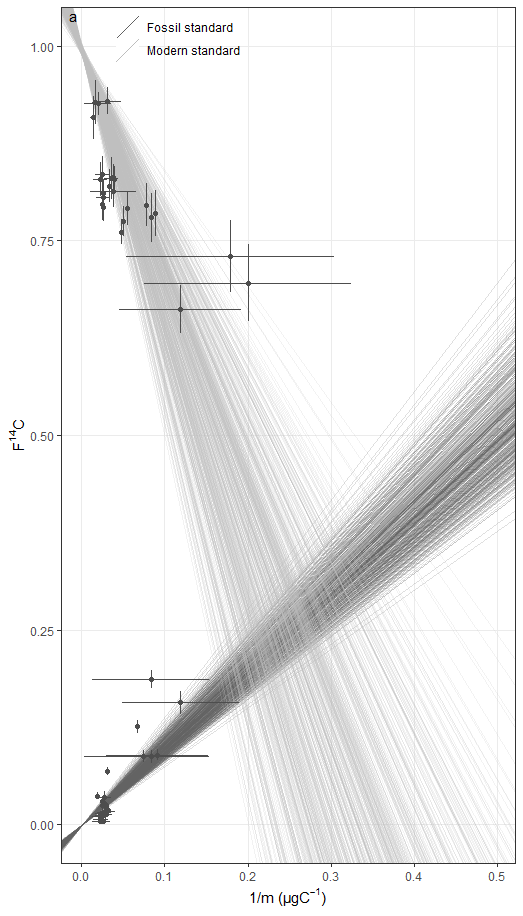 Plot all the intersections of the two regression lines. The intersections are the paired estimates of F14C_blank and inv_m_blank.p.ints.alk <- PlotIntersections(post.dist.alk) +
  annotate("text", label = "b", x = -Inf, y = Inf, hjust = -1, vjust = 1.2)## Warning: `funs()` was deprecated in dplyr 0.8.0.
## Please use a list of either functions or lambdas: 
## 
##   # Simple named list: 
##   list(mean = mean, median = median)
## 
##   # Auto named with `tibble::lst()`: 
##   tibble::lst(mean, median)
## 
##   # Using lambdas
##   list(~ mean(., trim = .2), ~ median(., na.rm = TRUE))
## This warning is displayed once every 8 hours.
## Call `lifecycle::last_lifecycle_warnings()` to see where this warning was generated.## Warning: Ignoring unknown aesthetics: xp.ints.alk## Warning: Removed 1 rows containing missing values (geom_point).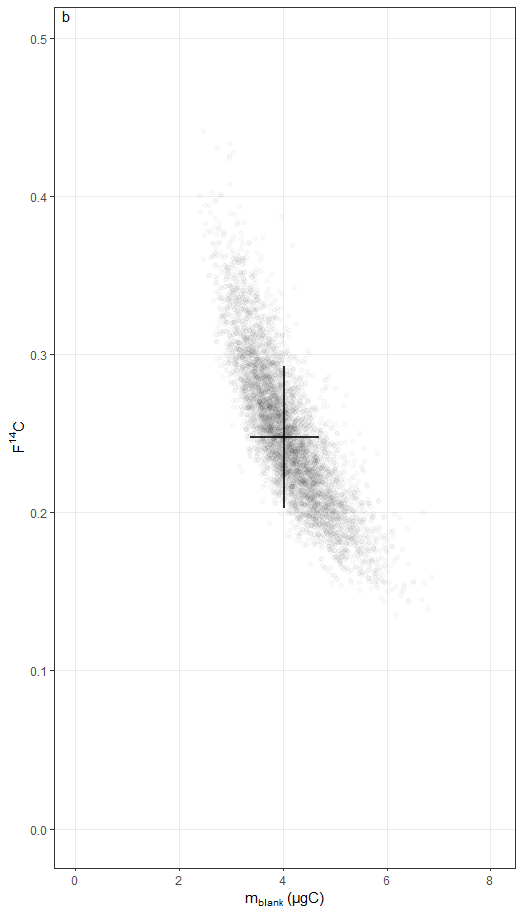 A combined figure.p.slps.ints.alk <- egg::ggarrange(p.slps.alk, p.ints.alk, ncol = 2, draw = FALSE)## Warning: Removed 2 rows containing missing values (geom_segment).## Warning: Removed 21 rows containing missing values (geom_segment).## Warning: Removed 1 rows containing missing values (geom_point).p.slps.ints.alk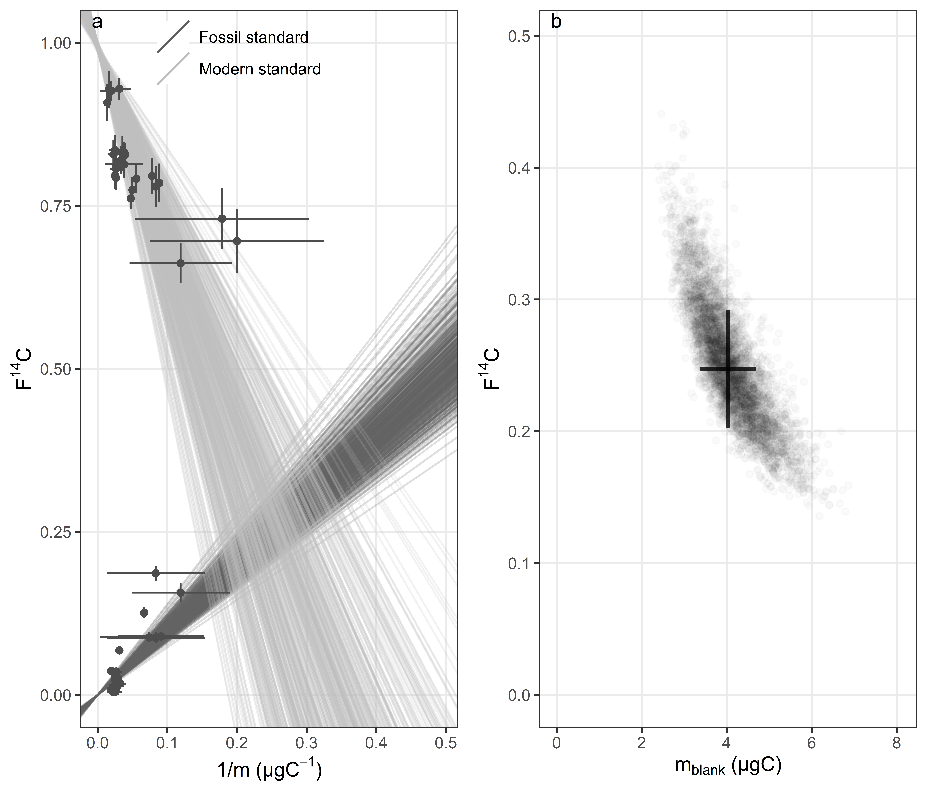 ggsave("p.slps.ints.alk.tiff", p.slps.ints.alk, height = 3, width = 6.5)
ggsave("p.slps.ints.alk.png", p.slps.ints.alk, height = 3, width = 6.5)####ggsave(“p.slps.ints.alk.png”, p.slps.ints.alk, height = 6.0, width = 7.0, units = c(“in”), dpi = 1500)    Summary statisticsThe median, 2.5% and 97.5% quantiles can be used as point estimates + CI of the values of inv_m_blank and F14C_blank. The median absolute deviation (MAD) might be better than the standard deviation as a measure of uncertainty for error propagation because the intersection is the ratio of the differences in slopes and intercepts, so its distribution has very long tails (is not Gaussian).tab.alk <- post.dist.alk %>%
  gather(parameter, value) %>%
  group_by(parameter) %>%
  summarise_all(funs(mean = mean, sd = sd, median = median, MAD = mad,
                     lwr = quantile(., 0.025), upr = quantile(., 0.975))) %>% 
  mutate("Standard compound" = "n-alkane") %>% 
  select("Standard compound", everything())

knitr::kable(tab.alk, digits = 3)Standard compoundparametermeansdmedianMADlwruprn-alkaneF14C_blank0.2510.0450.2470.0450.1720.350n-alkaneint_fossil0.0000.0000.0000.0000.0000.000n-alkaneint_modern0.9940.0030.9940.0030.9881.000n-alkaneinv_m_blank0.2500.0410.2480.0410.1780.338n-alkanem_blank4.1070.6804.0360.6622.9575.629n-alkaneslope_fossil1.0040.0980.9960.0940.8391.219n-alkaneslope_modern-3.0770.672-3.0060.660-4.566-1.942